BURKOLATOK, BERENDEZÉSI TÁRGYAKBURKOLATOKTérkő burkolat rétegrengjeSemmelrock Citytop + Kombi térkő burkolat (30 x 20 x 6 cm,20 x 20 x 6 cm, 10 x 20 x 6 cm)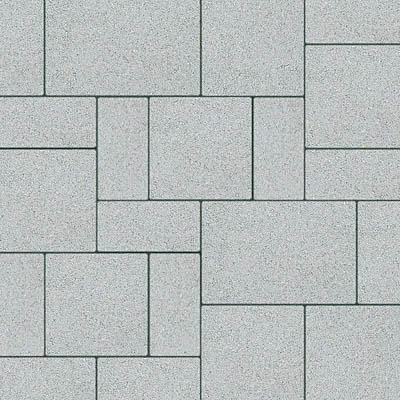 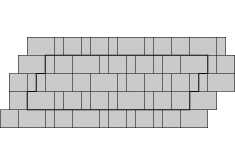 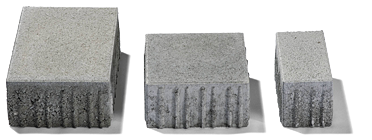 Citytop+ (6 cm-es vastagságban)
30 x 20 x 6 cm (szürke)
20 x 20 x 6 cm (szürke)
10 x 20 x 6 cm (szürke)Stabilizált burkolat rétegrendjeTerraway vízáteresztő, stabilizált burkolat, kvarchomok színben   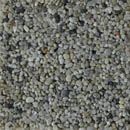 BERENDEZÉSI TÁRGYAKHags Pixbo pad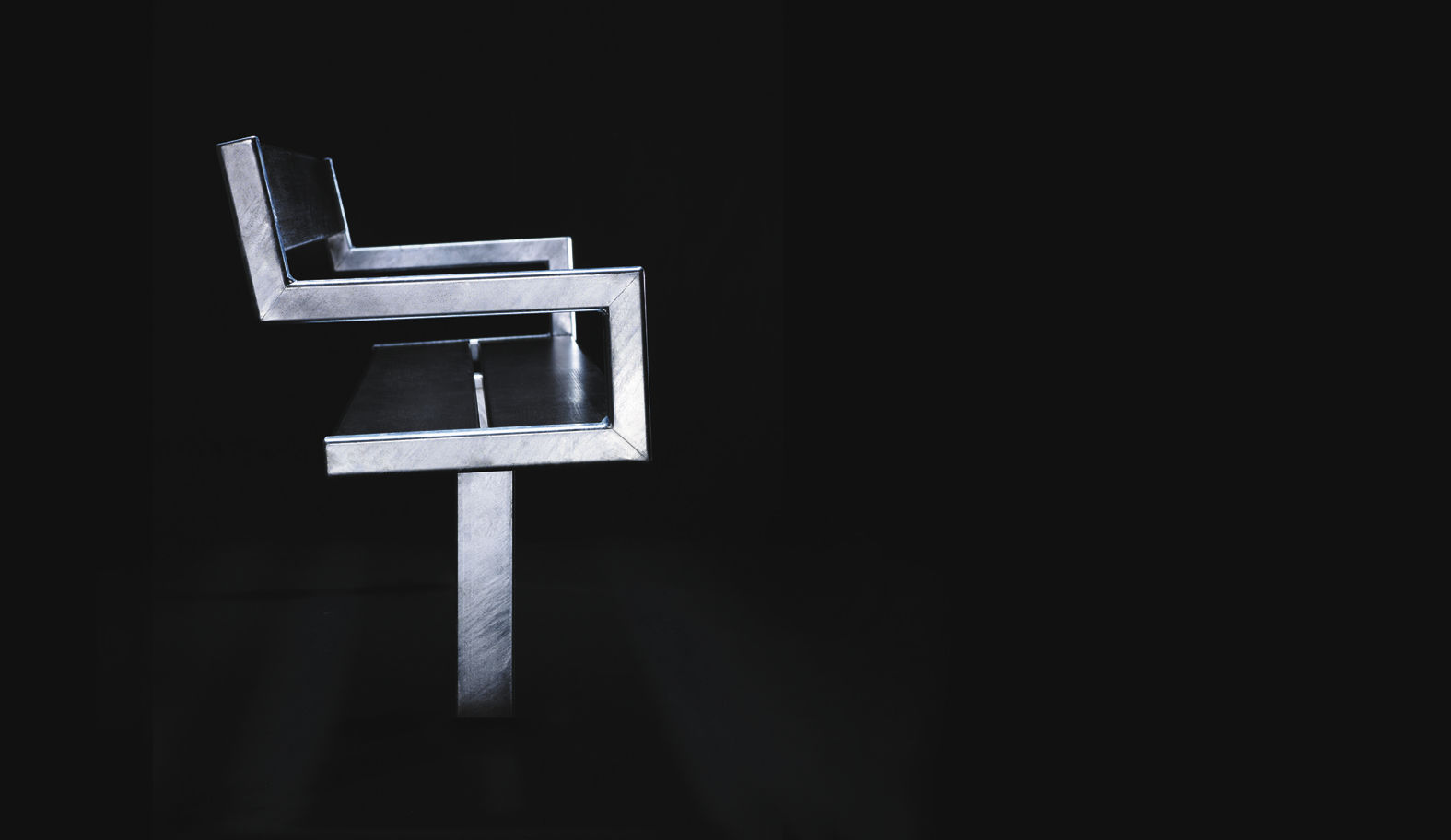 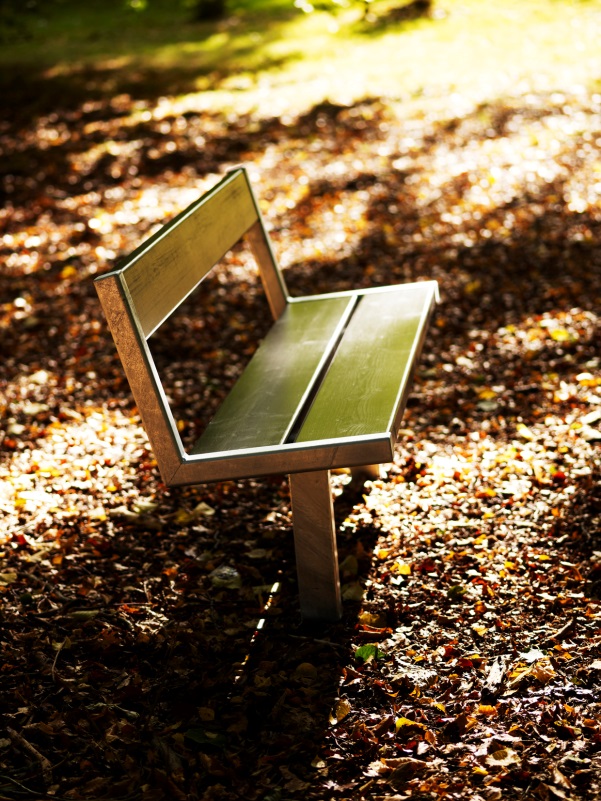 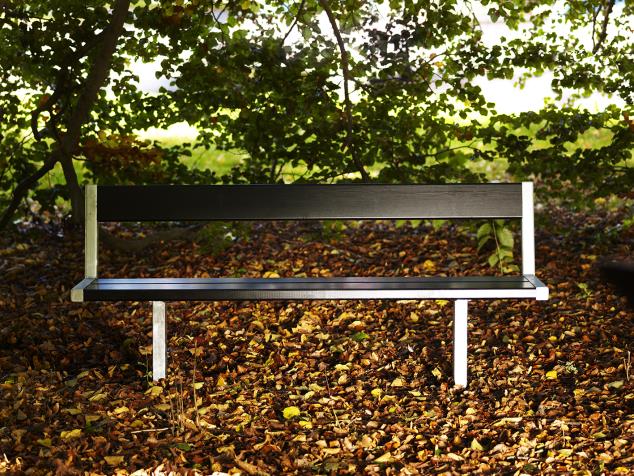 BUDAPEST XIV. KERÜLET PILLANGÓ PARK (31911/19.,31912.hrsz)KÖRNYEZETRENDEZÉSmegrendelő:Budapest Főváros XIV. Kerület Zugló Önkormányzata	(1145 Budapest, Pétervárad u. 2.) KIVITELI TERVT60-16P